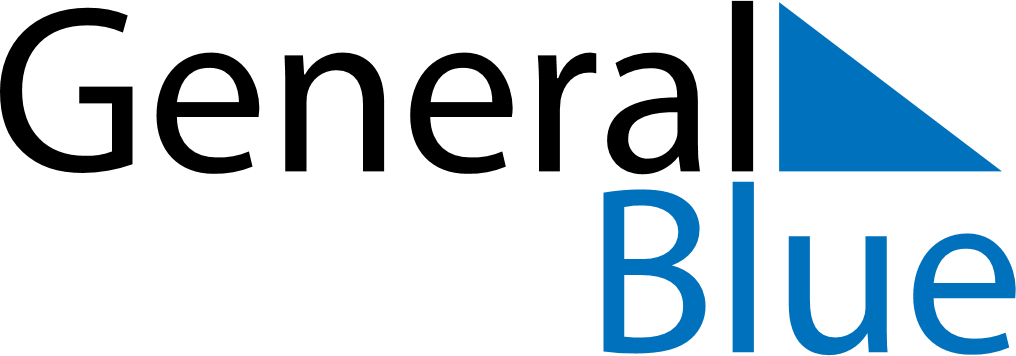 November 2024November 2024November 2024November 2024November 2024November 2024Namsos, Trondelag, NorwayNamsos, Trondelag, NorwayNamsos, Trondelag, NorwayNamsos, Trondelag, NorwayNamsos, Trondelag, NorwayNamsos, Trondelag, NorwaySunday Monday Tuesday Wednesday Thursday Friday Saturday 1 2 Sunrise: 7:59 AM Sunset: 3:55 PM Daylight: 7 hours and 56 minutes. Sunrise: 8:02 AM Sunset: 3:52 PM Daylight: 7 hours and 49 minutes. 3 4 5 6 7 8 9 Sunrise: 8:06 AM Sunset: 3:49 PM Daylight: 7 hours and 43 minutes. Sunrise: 8:09 AM Sunset: 3:45 PM Daylight: 7 hours and 36 minutes. Sunrise: 8:12 AM Sunset: 3:42 PM Daylight: 7 hours and 29 minutes. Sunrise: 8:15 AM Sunset: 3:39 PM Daylight: 7 hours and 23 minutes. Sunrise: 8:19 AM Sunset: 3:36 PM Daylight: 7 hours and 16 minutes. Sunrise: 8:22 AM Sunset: 3:32 PM Daylight: 7 hours and 10 minutes. Sunrise: 8:25 AM Sunset: 3:29 PM Daylight: 7 hours and 3 minutes. 10 11 12 13 14 15 16 Sunrise: 8:29 AM Sunset: 3:26 PM Daylight: 6 hours and 57 minutes. Sunrise: 8:32 AM Sunset: 3:23 PM Daylight: 6 hours and 50 minutes. Sunrise: 8:35 AM Sunset: 3:20 PM Daylight: 6 hours and 44 minutes. Sunrise: 8:39 AM Sunset: 3:17 PM Daylight: 6 hours and 38 minutes. Sunrise: 8:42 AM Sunset: 3:14 PM Daylight: 6 hours and 31 minutes. Sunrise: 8:45 AM Sunset: 3:11 PM Daylight: 6 hours and 25 minutes. Sunrise: 8:49 AM Sunset: 3:08 PM Daylight: 6 hours and 19 minutes. 17 18 19 20 21 22 23 Sunrise: 8:52 AM Sunset: 3:05 PM Daylight: 6 hours and 12 minutes. Sunrise: 8:55 AM Sunset: 3:02 PM Daylight: 6 hours and 6 minutes. Sunrise: 8:59 AM Sunset: 2:59 PM Daylight: 6 hours and 0 minutes. Sunrise: 9:02 AM Sunset: 2:56 PM Daylight: 5 hours and 54 minutes. Sunrise: 9:05 AM Sunset: 2:54 PM Daylight: 5 hours and 48 minutes. Sunrise: 9:08 AM Sunset: 2:51 PM Daylight: 5 hours and 42 minutes. Sunrise: 9:12 AM Sunset: 2:48 PM Daylight: 5 hours and 36 minutes. 24 25 26 27 28 29 30 Sunrise: 9:15 AM Sunset: 2:46 PM Daylight: 5 hours and 30 minutes. Sunrise: 9:18 AM Sunset: 2:43 PM Daylight: 5 hours and 24 minutes. Sunrise: 9:21 AM Sunset: 2:40 PM Daylight: 5 hours and 19 minutes. Sunrise: 9:24 AM Sunset: 2:38 PM Daylight: 5 hours and 13 minutes. Sunrise: 9:27 AM Sunset: 2:36 PM Daylight: 5 hours and 8 minutes. Sunrise: 9:30 AM Sunset: 2:33 PM Daylight: 5 hours and 3 minutes. Sunrise: 9:33 AM Sunset: 2:31 PM Daylight: 4 hours and 57 minutes. 